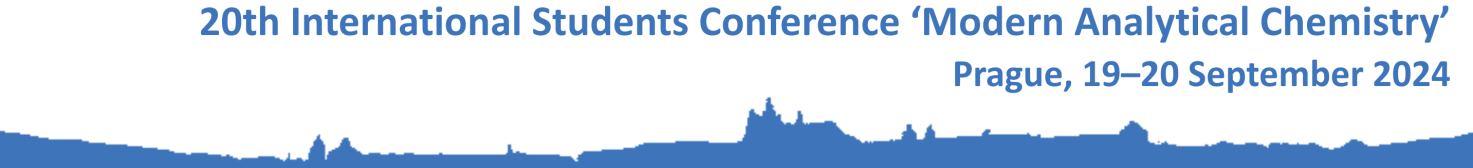 Registration Form1. Personal details2. Title of the contribution3. In the conference proceedings, I will publish:4. Interest in the publication of the contribution in the conference issue of the journal Monatshefte für ChemieThe organizers of the 20th International Students Conference ‘Modern Analytical Chemistry’ are in negotiations with the editors of the journal Monatshefte für Chemie-Chemistry Monthly (IF2022 = 1.8, Q3) on the possibility of publishing selected contributions presented at the conference as regular articles in this journal. Are you interested in this possibility?5. AccommodationI require accommodation from 18th to 22nd September 2024 in the hotel ‘Krystal’:6. LunchesI require the conference lunches by the organizers:Please indicate if you have any limitations (e.g., vegetarian food):7. Any other notes/requirementsTitle (Mr. / Mrs. / Ms. / other)First (given) name(s)SurnameOrganization (in English)Organization’s addressPostal code, cityCountryE-mail addressabstract / full contributionYES/NOThe organizers regret, but the capacity of free accommodation is already exhausted. Participants of the conference have to arrange their own accommodation.September 19YES/NOSeptember 20YES/NO